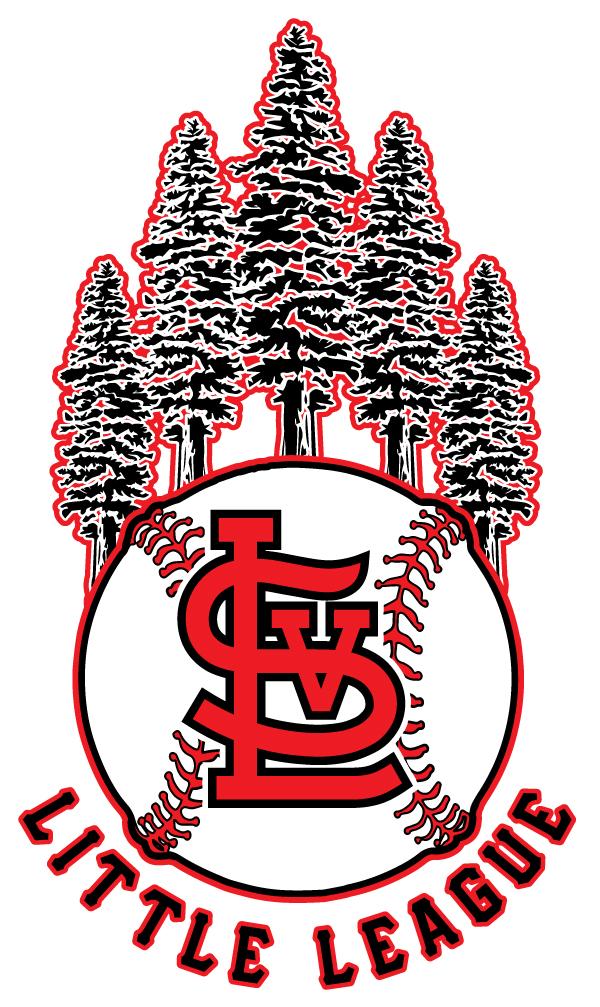 SLV LITTLE LEAGUE BOARD MEETING MINUTES1/13/2022Participants: Mark Ramsey, Gary Herceg, Mike Onfelo, Peggy, Heidi Carter, Jared Carter, Erik Nelson, Sue Sutherlin, Randy Shuayato, Sean Murawsky, Tyson Durm, Charise Devonshire, Cody Walz, Juan Hernandez, Jeremy MorrillCall to OrderReview of Agenda Roll CallApproval of minutes-12/30 & ⅙12/30 (Motion To Approve: GH, Second: MO, Unanimous)12/5 ( Motion To Approve: SM, Second: EN, Unanimous)Treasurer Report (GH)Deposit $960 in sponsorships (Thank you Charise)Paid out $4800 for equipment costs for current season and reimbursements for fall ball. Only $200 left in the equipment budget for the year, will need to address allocating additional funds to the equipment budget. Paid $440 for Tax Prep; documents signed and sent back to preparer to complete tax submission for the year (No cost other than tax prep)17 Unpaid accountsPay-plans to be establishedReached out to Gene in regards to canceling the current pay-roll service used for umpires due to CA new gig economy lawReplaced w/ signed form by umpire and they are responsible for taxesApproved by Gene Peg: Gig Economy rule applies because umpires work for multiple companies. Will save the cost of payroll and payroll taxes (approx $2000). Will be replaced with 1099. Motion to terminate current pay-roll company and replace with gig economy forms (Motion: GH, Second: EN, Unanimous) Review this next year, pay-roll laws change rapidly (Peg) GH: Would put tax responsibility solely on umpires Erik Nelson will make sure umpires are informed of this and what it means (EN) Paying all umpires the same fee regardless of home plate or in the field. (Flat Rate)  (Motion: EN, Second: GH, Unanimous)District 39 Update (MR)Assembly Bill 506/LiveScanNo plan or supportWon’t be completed for a couple monthsFocus is on JDP background checks Majority of volunteers have completed (Way to go Sue!)Combination of Teams50/70: 21 kids/2 teams (SLV)50/70 League: Two Santa Cruz Teams, Two SLV, and Cap-Soquel Team sizes are Min. 10 and Max. 15, teams can only be off by one player in all leagues. Pool Players (GH)Will be needed and focused on due to COVID across all divisions. Avoid cancellations. Tyson will coordinate/push this early and often. Nailed Down Post-Season	TOC June 12-22ndAll Starts: June 25th-July 5All Three Championships will occur July 8th at different locations; if needed IF game will be played July 9th. We think it will be pool play followed by double elimination (Mark will confirm)Previous year double elimination due to lack of umpiresDates are always posted on District 39 website. Mark will make sure to relay this information on our website and to the coaches well in advance. Safety Plans in and approved before tryouts (Go Heidi!) Some teams want to do inter-league before TOC’sMakes scheduling difficult w/ so many teams (Peg)We will fill in with SV and Live Oak and go from thereBoard Member UpdateSnack Shack Committee-Set Meeting DateCharise Devonshire, Katrina Lemus, Rebecca Turvy, and Rose Scarbaraugh Plan meeting for next week (Tentatively 1/21/22)w/ Heidi as safety officerFacility Project UpdateCabrillo donated dragNeed JV field by March 6thCPR/First Aid Training JV Dugouts need paint/field daySean donating trickle charger w/ GatorSpring Season:  Registration Update (Mike Onalfo) Registration: 272Majors3 TeamsAAA3 TeamsNeed 2 CoachesAA5 Teams2 More coachesA5 Teams2 More Coaches NeededT-Ball6 Teams 3 More coachesWill discuss “marrying” coaches and keep same teams together for future seasonsCoaching Update Finalize coaches per divisionCPR/First Aid trainingSomeone at every practice/game at that is First Aid/CPR certified Online last yearMark is an instructor and can provide manikins 50/70 additional coachesRob Scoma & (Please insert name, I could not make it out on Zoom) (Motion: EN, Second: MO, Unanimous)Fundraising UpdateSean submitted prize forms to Play it Again SportsOpening day and Homerun Derby Separate HR DERBY: Possibly as an All-Star breakField w/ fencePossibly parent HR Derby (JH)Tyler Gilbert on opening day (SM)Uniform Update50/70 SLV Cougar RedSLV Panther BlackEvaluations-1/22 AND/OR 1/23/22Sunday 1/23/22 (Motion: EN, Second, GH, Unanimous)7-8: 9:00-10 AM9-10: 10:00-11AM11-12: 11:00-12AMDraft Drawings @ evaluations Look into All-Star EligibilityEligibility to play in Majors does require evaluation Reminder: Draft week 1/24/2021Need Coaching Binders and Equipment prior to draftLocation and Time Draft on 24th @ Zayante FirehouseMajors: 5:30-6:30 PMAAA:  6:30-7:30 PMAA: 7:30-8:30 PMOpening DaySunday March 6Pictures UpdateWorking with BrandiNo new updateUpdate on Cash Ebright DedicationSee Previous Minutes, no new updateAdjournment